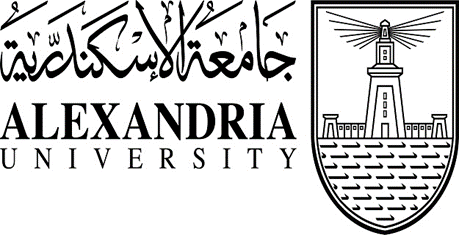 معمل المواد الحيوية
الدور السادسقسم علوم الموادمشرف المعمل: د/ على جاد
        طبيعة الابحاث التى تجرى بالمعمل: تحضير وتشخيص بعض المواد المتبلمرة ودراسة خواصها.دراسة المواد القابلة للتحلل واستخداماتها فى مجال الصناعة.دراسة المواد الحيوية وتطبيقاتها فى مجال اعادة تجديد العظام.تحضير مواد حيوية وتطبيقها فى مجال طب الأسنان.